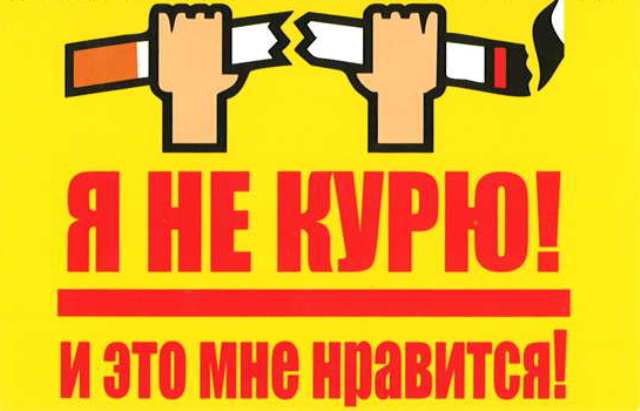 По определению ВОЗ, репродуктивное здоровье - это состояние полного физического, умственного и социального благополучия, а не просто отсутствие болезней или недугов, во всех вопросах, касающихся репродуктивной системы, её функций и процессов. Другими словами - это способность людей к зачатию и рождению детей, возможность сексуальных отношений без угрозы заболеваний, передающихся половым путем, гарантия безопасности беременности и родов, выживание ребенка, благополучие матери и возможность планирования последующих беременностей, в том числе предупреждения нежелательной.Курение сигарет влияет на фертильность как  женщин, так и  мужчин, половую функцию мужчин, здоровье беременных женщин, здоровье ребенка в утробе матери, и здоровье маленьких детей.Фертильность. Ферти́льность (лат. fertilis — плодородный, плодовитый) — способность половозрелого организма производить жизнеспособное потомство.У курящих женщин может быть снижена фертильность: для того, чтобы забеременеть зачастую им нужно более года (это наблюдается в 3,5 раза чаще, по сравнению с некурящими женщинами). Существует «эффект дозы» – зависимость между числом выкуренных сигарет за определенное время и длительностью периода отсрочки в наступлении желанной беременности. На задержку в наступлении беременности влияет как активное, так ипассивное курение.Курение сигарет может также повлиять на фертильность мужчин: у курящих было обнаружено меньшее количество сперматозоидов в единице объема спермы, а также их более низкая подвижность, по сравнению с некурящими мужчинами. Неблагоприятное влияние курения на сперму может привести к тому, что у многих супружеских пар рождаются девочки, а не мальчики: клетки спермы, содержащие Y хромосому, более чувствительны к токсинам, которые содержатся в дыме сигарет.Оральные контрацептивы. Контраце́пция (от новолат. «contraceptio» — букв. — исключение) — предотвращение беременности механическими (презервативы, шеечные колпачки и др.), химическими (влагалищные шарики и др.) и другими противозачаточными средствами и способами.Риск развития различных заболеваний сердца и сосудов, включая инфаркт миокарда, нарушения мозгового кровообращения (тромбозы или кровоизлияния) возрастает десятикратно у курящих молодых женщин, принимающих оральные контрацептивы. Этот эффект еще более выражен у женщин старше 45 лет.Беременность. Вред курения во время беременности научно доказан. Сигарета содержит более 4000 химических веществ: никотин, смолы, угарный газ и т.д. Формирование нёба происходит на 6-8 неделе беременности и курение будущей мамы в этот период может проявиться в виде «волчьей пасти» или «заячьей губы» у ребенка.Дети курящих матерей уже в раннем возрасте невнимательны, импульсивны, сверхактивны. А уровень умственного развития ниже среднего. Чаще всего развивается и так называемый синдром «непоседы Фила» — эти дети, как правило, агрессивны и склонны к обману.Курение во время беременности может также увеличить риск развития астмы у детей младшего возраста.Ребенок курящей матери появляется на свет зависимым от табачного дыма. Поэтому в дальнейшем часто становится курильщиком.Бросить курить еще до начала беременности — единственный способ родить здорового ребенка! Если вы планируете беременность, курить нужно бросать заблаговременно. Как минимум за год. Этот срок нужен для выведения вредных веществ, накопленных за время курения, а также для восстановления всех сил организма, особенно органов дыхания.Самопроизвольный аборт. У курящих беременных существенно возрастает риск отслойки плаценты. Выкидыши бывают в два раза чаще, чем у некурящих.Другие осложнения беременности. Беременность и роды у курящих чаще протекают с осложнениями:- кровотечение во время беременности;- преждевременная отслойка плаценты;- преждевременный разрыв оболочек плода;- врожденные дефекты у детей.Все вредные факторы курения, которые опасны для здоровья в обычном состоянии, умножаются многократнопри беременности. Курение матери («пассивное курение плода») является причиной синдрома внезапной смерти младенца в 30-50% случаев.Развитие плода. Никотин, угарный газ и множество других убийственно вредных веществ, попадая в организм женщины, моментально проникают сквозь плаценту к ребенку. Причем концентрация этих веществ в организме плода гораздо выше, чем в крови матери! Более трети беременностей, имеющих риск при отравлении организма матери никотином, заканчиваются преждевременными родами. Смертность детей во  время родов у курящих матерей в среднем на 30% выше, чем у некурящих.В основе негативного влияния курения на плод лежит прямое воздействие продуктов табачного дыма на нервную и иммунные системы будущего ребенка, задержку роста и снижение веса при рождении.Здоровье и дальнейшее развитие ребенка. Дети куривших во время беременности матерей на треть чаще, чем все остальные, рискуют к 16 годам заполучить диабет или ожирение. Половая система плода восприимчива к нехватке кислорода, поэтому будущий малыш обречен на то, что его репродуктивная система пострадает: у мальчиков яички имеют меньшие размеры, а концентрация сперматозоидов в сперме в среднем на 20% ниже, чем у детей некурящих женщин.Пассивное курение и беременность. Воздействие пассивного курения на организм матери может означать:-токсикоз беременных (наблюдается в 80% случаев);-преждевременные роды, мертворожденные дети и дети с несовместимыми для жизни пороками развития;-ослабление лёгких плода уже в ходе внутриутробного развития, что является катализатором для развитияпневмонии, бронхита, астмы;-развитие у ребенка пищевой аллергии, при этом определить в дальнейшем аллерген представляется весьма проблематичным делом;-общее снижение иммунитета, а значит, болезненность в первые месяцы и даже недели жизни.Грудное вскармливание. Табакокурение может привести к неадекватной выработке грудного молока. Жирностьмолока и его продукция у курящих матерей ниже.Рак матки. Риск развития рака шейки матки у курящих женщин в 4 раза выше, причем степень риска возрастает пропорционально продолжительности срока курения.Менопауза. Физиологическая менопауза у курящих женщин наступает приблизительно на 2 года раньше. Вероятность более ранней менопаузы зависит от количества выкуренных сигарет (более 10 в день). Полициклические ароматические углеводороды, содержащиеся в табачном дыме, могут служить пусковым механизмом для преждевременной смерти яйцеклетки, что в свою очередь может стать причиной более раннего наступления менопаузы. Данильчик  Т.А.-акушер-гинеколог